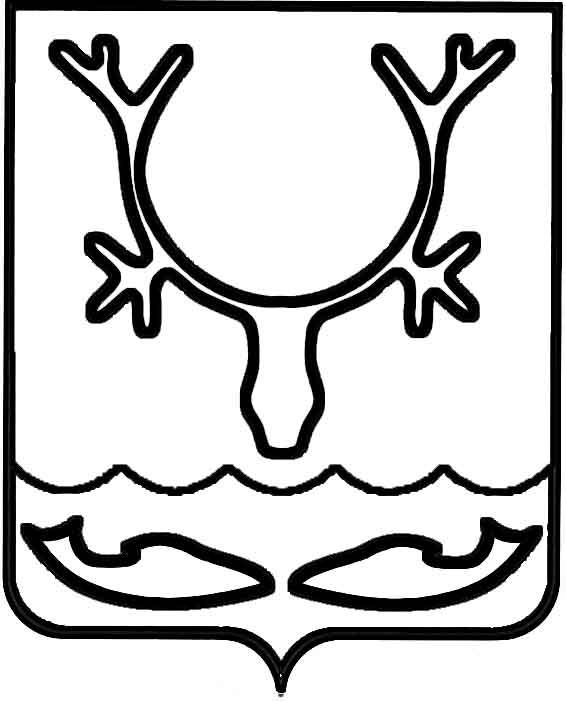 Администрация МО "Городской округ "Город Нарьян-Мар"ПОСТАНОВЛЕНИЕот “____” __________________ № ____________		г. Нарьян-МарВ целях реализации Федерального закона от 08.05.2010 № 83-ФЗ "О внесении изменений в отдельные законодательные акты Российской Федерации в связи               с совершенствованием правового положения государственных (муниципальных) учреждений", в соответствии с постановлением Администрации МО "Городской округ "Город Нарьян-Мар" от 28.03.2011 № 435 "О порядке формирования муниципального задания в отношении муниципальных учреждений и финансового обеспечения выполнения муниципального задания" Администрация МО "Городской округ "Город Нарьян-Мар"П О С Т А Н О В Л Я Е Т:Внести в сводный перечень муниципальных услуг (работ) МО "Городской округ "Город Нарьян-Мар", утвержденный постановлением Администрации МО "Городской округ "Город Нарьян-Мар" от 23.12.2011 № 2277 (в ред. от 06.02.2012  № 219), следующие изменения:изложить пункты 1.1.1., 1.1.4. и 1.1.5. в следующей редакции:  "".дополнить раздел 1 пунктом 1.1.6. следующего содержания:"".Настоящее постановление вступает в силу с момента его подписания, подлежит официальному опубликованию и распространяет свое действие                  с 01 января 2014 года.1102.2014382О внесении изменений в сводный перечень услуг (работ) МО "Городской округ "Город Нарьян-Мар"1.1.1.Показ концертов, концертных программ и иных зрелищных мероприятий Физические лица, юридические лица1. Количество публичных показов концертов, концертных программ и иных  зрелищных мероприятий, ед.2. Количество зрителей (участников), чел.1. Среднее количество зрителей (участников) на 1 мероприятие, чел.2. Динамика количества зрителей по отношению к предыдущему отчетному периоду, %.3. Доля концертов, проведенных собственными силами (отношение количества концертов, проведенных собственными силами, к общему количеству концертов, %.4. Средняя заполняемость зала, %Муниципаль ное бюджетное учреждение культуры "Дом культуры г. Нарьян-Мара" 1.1.4.Организация деятельности творческих, самодеятельных, любительских объединений, организация досуга в клубах по интересам, возрастных клубах Физические лица, юридические лица1. Число участников клубных формирова ний,  чел.Динамика числа посетителей клубных формирований к предыдущему отчетному периоду, %Муниципаль ное бюджетное учреждение культуры "Дом культуры г. Нарьян-Мара" 1.1.5.Демонстрация экспонатов современного и народного художественного творчестваФизические лица, юридические лицаЧисло посещений, ед.1. Доля экскурсионных посещений (отношение числа экскурсионных посещений  к общему числу посещений), %.2. Доля выставочных экспозиций, организованных участниками клубных формирований по направлению декоративно-прикладное творчество, %Муниципаль ное бюджетное учреждение культуры "Дом культуры г. Нарьян-Мара" (структурное подразделение – Музейно-выставочный центр)1.1.6.Организация досуга людей пожилого возраста Физические лица, юридические лицаКоличество проведенных мероприятий, ед.   1.Уровень удовлетворенности потребителей качеством        оказанной услуги, %2.Среднее количество посетителей на 1 мероприятие, ед.Муниципаль ное бюджетное учреждение культуры "Дом культуры                     г. Нарьян-Мара" И.о. главы МО "Городской округ "Город Нарьян-Мар" А.Б.Бебенин